ДУМА ГОРОДА ВЛАДИВОСТОКАМУНИЦИПАЛЬНЫЙ ПРАВОВОЙ АКТот 1 июля 2014 г. N 123-МПАПОЛОЖЕНИЕО ПРОВЕРКЕ ДОСТОВЕРНОСТИИ ПОЛНОТЫ СВЕДЕНИЙ О ДОХОДАХ, ОБИМУЩЕСТВЕ И ОБЯЗАТЕЛЬСТВАХ ИМУЩЕСТВЕННОГОХАРАКТЕРА, ПРЕДСТАВЛЯЕМЫХ ГРАЖДАНАМИ, ПРЕТЕНДУЮЩИМИНА ЗАМЕЩЕНИЕ ДОЛЖНОСТЕЙ МУНИЦИПАЛЬНОЙ СЛУЖБЫ В ОРГАНАХМЕСТНОГО САМОУПРАВЛЕНИЯ ВЛАДИВОСТОКСКОГО ГОРОДСКОГО ОКРУГА,ВЛАДИВОСТОКСКОЙ ГОРОДСКОЙ МУНИЦИПАЛЬНОЙ ИЗБИРАТЕЛЬНОЙКОМИССИИ, МУНИЦИПАЛЬНЫМИ СЛУЖАЩИМИ, ЗАМЕЩАЮЩИМИ УКАЗАННЫЕДОЛЖНОСТИ, ДОСТОВЕРНОСТИ И ПОЛНОТЫ СВЕДЕНИЙ, ПРЕДСТАВЛЯЕМЫХГРАЖДАНАМИ ПРИ ПОСТУПЛЕНИИ НА МУНИЦИПАЛЬНУЮ СЛУЖБУ ВСООТВЕТСТВИИ С НОРМАТИВНЫМИ ПРАВОВЫМИ АКТАМИ РОССИЙСКОЙФЕДЕРАЦИИ, СОБЛЮДЕНИЯ МУНИЦИПАЛЬНЫМИ СЛУЖАЩИМИОГРАНИЧЕНИЙ И ЗАПРЕТОВ, ТРЕБОВАНИЙ О ПРЕДОТВРАЩЕНИИИЛИ ОБ УРЕГУЛИРОВАНИИ КОНФЛИКТА ИНТЕРЕСОВ,ИСПОЛНЕНИЯ ИМИ ОБЯЗАННОСТЕЙ, УСТАНОВЛЕННЫХВ ЦЕЛЯХ ПРОТИВОДЕЙСТВИЯ КОРРУПЦИИПринятДумой города Владивостока26 июня 2014 года1. Настоящим Положением о проверке достоверности и полноты сведений о доходах, об имуществе и обязательствах имущественного характера, представляемых гражданами, претендующими на замещение должностей муниципальной службы в органах местного самоуправления Владивостокского городского округа, Владивостокской городской муниципальной избирательной комиссии, муниципальными служащими, замещающими указанные должности, достоверности и полноты сведений, представляемых гражданами при поступлении на муниципальную службу в соответствии с нормативными правовыми актами Российской Федерации, соблюдения муниципальными служащими ограничений и запретов, требований о предотвращении или об урегулировании конфликта интересов, исполнения ими обязанностей, установленных в целях противодействия коррупции (далее - Положение) определяется порядок осуществления проверки (далее - проверка):1) достоверности и полноты сведений о доходах, об имуществе и обязательствах имущественного характера, представленных:гражданами, претендующими на замещение должностей муниципальной службы в органах местного самоуправления Владивостокского городского округа, Владивостокской городской муниципальной избирательной комиссии (далее - граждане), на отчетную дату;муниципальными служащими, замещающими должности муниципальной службы (далее - муниципальные служащие), за отчетный период и за два года, предшествующие отчетному периоду;(пп. 1 в ред. Муниципального правового акта города Владивостока от 06.11.2014 N 144-МПА)2) достоверности и полноты сведений, представленных гражданами при поступлении на муниципальную службу в соответствии с нормативными правовыми актами Российской Федерации;(пп. 2 в ред. Муниципального правового акта города Владивостока от 06.11.2014 N 144-МПА)3) соблюдения муниципальными служащими в течение трех лет, предшествующих поступлению информации, явившейся основанием для осуществления проверки, предусмотренной настоящим подпунктом, ограничений и запретов, требований о предотвращении или урегулировании конфликта интересов, исполнения ими обязанностей, установленных Федеральным законом от 25.12.2008 N 273-ФЗ "О противодействии коррупции" и другими федеральными законами и законами Приморского края в целях противодействия коррупции (далее - требования к служебному поведению).(пп. 3 в ред. Муниципального правового акта города Владивостока от 06.11.2014 N 144-МПА)2. Проверка, предусмотренная подпунктами 2 и 3 пункта 1 настоящего Положения, осуществляется в отношении граждан и муниципальных служащих, замещающих любую должность муниципальной службы.3. Проверка достоверности и полноты сведений о доходах, об имуществе и обязательствах имущественного характера, представляемых муниципальным служащим, замещающим должность муниципальной службы, не включенную в перечень должностей муниципальной службы, установленный муниципальным нормативным правовым актом, и претендующим на замещение должности муниципальной службы, предусмотренной этим перечнем должностей, осуществляется в порядке, установленном настоящим Положением для проверки сведений, представляемых гражданами в соответствии с нормативными правовыми актами Российской Федерации.4. Проверка, предусмотренная пунктом 1 настоящего Положения, осуществляется по решению должностного лица, уполномоченного назначать гражданина, претендующего на замещение должности муниципальной службы в органах местного самоуправления Владивостокского городского округа, Владивостокской городской муниципальной избирательной комиссии (далее - гражданин) либо назначившего муниципального служащего, замещающего должность муниципальной службы (далее - муниципальный служащий), на должность муниципальной службы.Решение принимается отдельно в отношении каждого гражданина или муниципального служащего и оформляется в письменной форме.5. Проверка, предусмотренная пунктом 1 настоящего Положения, осуществляется кадровой службой органа местного самоуправления Владивостокского городского округа, Владивостокской городской муниципальной избирательной комиссии (должностным лицом, осуществляющим функции кадровой службы) (далее - кадровая служба).6. Основаниями для проведения проверки являются:поступление гражданина на муниципальную службу (за исключением должностей первого заместителя главы администрации города Владивостока, заместителя главы администрации города Владивостока) в отношении проверки, предусмотренной подпунктом 2 пункта 1 настоящего Положения, кроме случая поступления гражданина на муниципальную службу на следующий рабочий день после его увольнения с замещаемой должности муниципальной службы в том же органе местного самоуправления Владивостокского городского округа, Владивостокской городской муниципальной избирательной комиссии или органе местного самоуправления, муниципальной избирательной комиссии, образованных в результате преобразования Владивостокского городского округа в соответствии с законодательством Приморского края;(в ред. Муниципальных правовых актов города Владивостока от 01.08.2019 N 100-МПА, от 01.07.2021 N 210-МПА)поступление гражданина на муниципальную службу на должности первого заместителя главы администрации города Владивостока, заместителя главы администрации города Владивостока - в отношении проверок, предусмотренных подпунктами 1, 2 пункта 1 настоящего Положения, кроме случая поступления гражданина на муниципальную службу на следующий рабочий день после его увольнения с замещаемой должности муниципальной службы в том же органе местного самоуправления Владивостокского городского округа, Владивостокской городской муниципальной избирательной комиссии или органе местного самоуправления, муниципальной избирательной комиссии, образованных в результате преобразования Владивостокского городского округа в соответствии с законодательством Приморского края;(абзац введен Муниципальным правовым актом города Владивостока от 01.08.2019 N 100-МПА; в ред. Муниципальных правовых актов города Владивостока от 07.08.2020 N 161-МПА, от 01.07.2021 N 210-МПА)письменно оформленная информация о представлении гражданином, муниципальным служащим недостоверных или неполных сведений в соответствии с подпунктами 1, 2 пункта 1 настоящего Положения, несоблюдении гражданином, муниципальным служащим ограничений, запретов, требований, установленных законодательством о противодействии коррупции.Информация, предусмотренная абзацем четвертым настоящего пункта, может быть представлена:(в ред. Муниципального правового акта города Владивостока от 01.08.2019 N 100-МПА)правоохранительными и налоговыми органами, иными государственными органами, органами местного самоуправления и их должностными лицами;работниками подразделений кадровых служб органов местного самоуправления по профилактике коррупционных и иных правонарушений либо должностными лицами кадровых служб указанных органов, ответственными за работу по профилактике коррупционных и иных правонарушений;постоянно действующими руководящими органами политических партий и зарегистрированных в соответствии с законом иных общероссийских и краевых общественных объединений, не являющихся политическими партиями;Общественной палатой Российской Федерации, Общественной палатой Приморского края;общероссийскими, краевыми, местными средствами массовой информации.(п. 6 в ред. Муниципального правового акта города Владивостока от 13.06.2019 N 93-МПА)6.1. Исключен. - Муниципальный правовой акт города Владивостока от 07.08.2020 N 161-МПА.7. Информация анонимного характера не может служить основанием для проверки.8. Проверка осуществляется в срок, не превышающий 60 дней со дня принятия решения о ее проведении. Срок проверки может быть продлен до 90 дней лицом, принявшим решение о ее проведении.9. Кадровая служба осуществляет проверку самостоятельно.Запросы в кредитные организации, налоговые органы Российской Федерации и органы, осуществляющие государственный кадастровый учет и государственную регистрацию прав, и операторам информационных систем, в которых осуществляется выпуск цифровых финансовых активов, в отношении граждан, претендующих на замещение должностей муниципальной службы, включенных в соответствующий перечень, муниципальных служащих, замещающих указанные должности, их супруг (супругов) и несовершеннолетних детей направляются на основании обращения главы города Владивостока Губернатором Приморского края либо уполномоченным им должностным лицом.(в ред. Муниципальных правовых актов города Владивостока от 05.12.2016 N 308-МПА, от 01.07.2021 N 210-МПА)В случае возникновения необходимости запросы в отношении граждан, претендующих на замещение должностей муниципальной службы, включенных в соответствующий перечень, муниципальных служащих, замещающих указанные должности, их супруг (супругов) и несовершеннолетних детей о проведении оперативно-розыскных мероприятий и о представлении сведений, составляющих иную охраняемую законом тайну, за исключением запросов, указанных в абзаце втором пункта 9 настоящего Положения, направляются на основании обращения главы города Владивостока Губернатором Приморского края.(абзац введен Муниципальным правовым актом города Владивостока от 05.12.2016 N 308-МПА)10. При осуществлении проверки, предусмотренной пунктом 1 настоящего Положения, кадровая служба вправе:проводить беседу с гражданином или муниципальным служащим;изучать представленные гражданином или муниципальным служащим сведения о доходах, об имуществе и обязательствах имущественного характера и дополнительные материалы;получать от гражданина или муниципального служащего пояснения по представленным им сведениям о доходах, об имуществе и обязательствах имущественного характера и материалам;направлять в установленном порядке, в том числе с использованием государственной информационной системы в области противодействия коррупции "Посейдон" (далее - система "Посейдон"), запросы в органы прокуратуры Российской Федерации, иные федеральные государственные органы (кроме федеральных органов исполнительной власти, уполномоченных на осуществление оперативно-розыскной деятельности, кредитных организаций, уполномоченных на представление справок по операциям, счетам и вкладам физических лиц, налоговых органов, а также органов, осуществляющих государственный кадастровый учет и государственную регистрацию прав, и операторов информационных систем, в которых осуществляется выпуск цифровых финансовых активов), органы государственной власти субъектов Российской Федерации, территориальные органы федеральных органов исполнительной власти, органы местного самоуправления, организации об имеющихся у них сведениях: о доходах, об имуществе и обязательствах имущественного характера гражданина или муниципального служащего, его супруги (супруга) и несовершеннолетних детей; о достоверности и полноте сведений, представленных гражданином в соответствии с нормативными правовыми актами Российской Федерации и Приморского края; о соблюдении муниципальным служащим требований к служебному поведению;(в ред. Муниципальных правовых актов города Владивостока от 01.07.2021 N 210-МПА, от 05.08.2022 N 274-МПА)наводить справки у физических лиц и получать от них информацию с их согласия;осуществлять (в том числе с использованием системы "Посейдон") анализ сведений, представленных гражданином или муниципальным служащим в соответствии с законодательством Российской Федерации и Приморского края о противодействии коррупции.(в ред. Муниципального правового акта города Владивостока от 05.08.2022 N 274-МПА)11. В запросе, предусмотренном абзацем пятым пункта 10 настоящего Положения, указываются:фамилия, имя, отчество руководителя государственного органа или организации, в которые направляется запрос;нормативный правовой акт, на основании которого направляется запрос;фамилия, имя, отчество, дата и место рождения, место регистрации, жительства и (или) пребывания, должность и место работы (службы) гражданина или муниципального служащего, его супруги (супруга) и несовершеннолетних детей, сведения о доходах, об имуществе и обязательствах имущественного характера которых проверяются, гражданина, представившего сведения в соответствии с нормативными правовыми актами Российской Федерации и Приморского края, полнота и достоверность. которых проверяются, либо муниципального служащего, в отношении которого имеются сведения о несоблюдении им требований к служебному поведению;содержание и объем сведений, подлежащих проверке;срок представления запрашиваемых сведений;фамилия, инициалы и номер телефона муниципального служащего, подготовившего запрос;другие необходимые сведения.12. Кадровая служба обеспечивает:уведомление в письменной форме гражданина или муниципального служащего о начале в отношении него проверки и разъяснение ему содержания абзаца третьего настоящего пункта - в течение двух рабочих дней со дня получения соответствующего решения;проведение в случае обращения муниципального служащего беседы с ним, в ходе которой он должен быть проинформирован о том, какие сведения, представляемые им в соответствии с настоящим Положением, и соблюдение каких установленных ограничений подлежат проверке, - в течение семи рабочих дней со дня обращения муниципального служащего, а при наличии уважительной причины - в срок, согласованный с муниципальным служащим;(в ред. Муниципального правового акта города Владивостока от 13.06.2019 N 93-МПА)проведение в случае обращения гражданина беседы с ним, в ходе которой он должен быть проинформирован о том, какие сведения, представляемые им в соответствии с настоящим Положением, подлежат проверке, - в течение семи рабочих дней со дня обращения гражданина, а при наличии уважительной причины - в срок, согласованный с гражданином.(абзац введен Муниципальным правовым актом города Владивостока от 13.06.2019 N 93-МПА)13. По окончании проверки кадровая служба обязана ознакомить гражданина или муниципального служащего с результатами проверки с соблюдением законодательства Российской Федерации о государственной тайне.14. Гражданин, муниципальный служащий вправе:(в ред. Муниципального правового акта города Владивостока от 13.06.2019 N 93-МПА)давать пояснения в письменной форме: в ходе проверки; по вопросам, указанным в абзаце третьем, четвертом пункта 12 настоящего Положения; по результатам проверки;(в ред. Муниципального правового акта города Владивостока от 13.06.2019 N 93-МПА)представлять дополнительные материалы и давать по ним пояснения в письменной форме;обращаться в кадровую службу с подлежащим удовлетворению ходатайством о проведении с ним беседы по вопросам, указанным в абзаце третьем, четвертом пункта 12 настоящего Положения.(в ред. Муниципального правового акта города Владивостока от 13.06.2019 N 93-МПА)15. Пояснения и дополнительные материалы, указанные в пункте 14 настоящего Положения, приобщаются к материалам проверки.(в ред. Муниципального правового акта города Владивостока от 13.06.2019 N 93-МПА)16. На период проведения проверки муниципальный служащий может быть отстранен от замещаемой должности муниципальной службы на срок, не превышающий 60 дней со дня принятия решения о ее проведении. Указанный срок может быть продлен до 90 дней лицом, принявшим решение о проведении проверки.На период отстранения муниципального служащего от замещаемой должности муниципальной службы денежное содержание по замещаемой им должности сохраняется.17. Кадровая служба представляет лицу, принявшему решение о проведении проверки, доклад о ее результатах.18. По результатам проверки должностному лицу, уполномоченному назначать гражданина на должность муниципальной службы или назначившему муниципального служащего на должность муниципальной службы, представляется доклад. При этом в докладе должно содержаться одно из следующих предложений:о назначении гражданина на должность муниципальной службы;об отказе гражданину в назначении на должность муниципальной службы;об отсутствии оснований для применения к муниципальному служащему мер юридической ответственности;о применении к муниципальному служащему мер юридической ответственности;о предоставлении материалов проверки в соответствующую комиссию по соблюдению требований к служебному поведению муниципальных служащих и урегулированию конфликта интересов.19. Сведения о результатах проверки с письменного согласия лица, принявшего решение о ее проведении, представляются кадровой службой с одновременным уведомлением об этом гражданина или муниципального служащего, в отношении которых проводилась проверка, правоохранительным и налоговым органам, постоянно действующим руководящим органам политических партий и зарегистрированных в соответствии с законом иных краевых и общероссийских общественных объединений, не являющихся политическими партиями, Общественной палате Российской Федерации, Общественной палате Приморского края, предоставившим информацию, явившуюся основанием для проведения проверки, с соблюдением законодательства Российской Федерации о персональных данных и государственной тайне.(в ред. Муниципального правового акта города Владивостока от 25.12.2017 N 8-МПА)20. При установлении в ходе проверки обстоятельств, свидетельствующих о наличии признаков преступления или административного правонарушения, материалы об этом представляются в государственные органы в соответствии с их компетенцией.21. Должностное лицо, уполномоченное назначать гражданина на должность муниципальной службы или назначившее муниципального служащего на должность муниципальной службы, рассмотрев доклад и соответствующее предложение, указанные в пункте 18 настоящего Положения, принимает одно из следующих решений:назначить гражданина на должность муниципальной службы;отказать гражданину в назначении на должность муниципальной службы;применить к муниципальному служащему меры юридической ответственности;представить материалы проверки в соответствующую комиссию по соблюдению требований к служебному поведению муниципальных служащих и урегулированию конфликта интересов.22. Подлинники справок о доходах, расходах, об имуществе и обязательствах имущественного характера, представленных в кадровую службу, приобщаются к личным делам муниципальных служащих.В случае непоступления гражданина на муниципальную службу подлинники представленных им справок о доходах, расходах, об имуществе и обязательствах имущественного характера приобщаются к материалам проверки.(п. 22 в ред. Муниципального правового акта города Владивостока от 13.06.2019 N 93-МПА)23. Материалы проверки хранятся в кадровой службе в течение трех лет со дня ее окончания, после чего передаются в архив.24. Настоящий муниципальный правовой акт вступает в силу со дня его официального опубликования.(в ред. Муниципального правового акта города Владивостока от 06.11.2014 N 144-МПА)Глава городаИ.С.ПУШКАРЕВСписок изменяющих документов(в ред. Муниципальных правовых актов города Владивостокаот 06.11.2014 N 144-МПА, от 05.12.2016 N 308-МПА,от 25.12.2017 N 8-МПА, от 13.06.2019 N 93-МПА,от 01.08.2019 N 100-МПА, от 07.08.2020 N 161-МПА,от 01.07.2021 N 210-МПА, от 05.08.2022 N 274-МПА)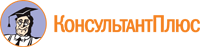 